Career Counselling Sessions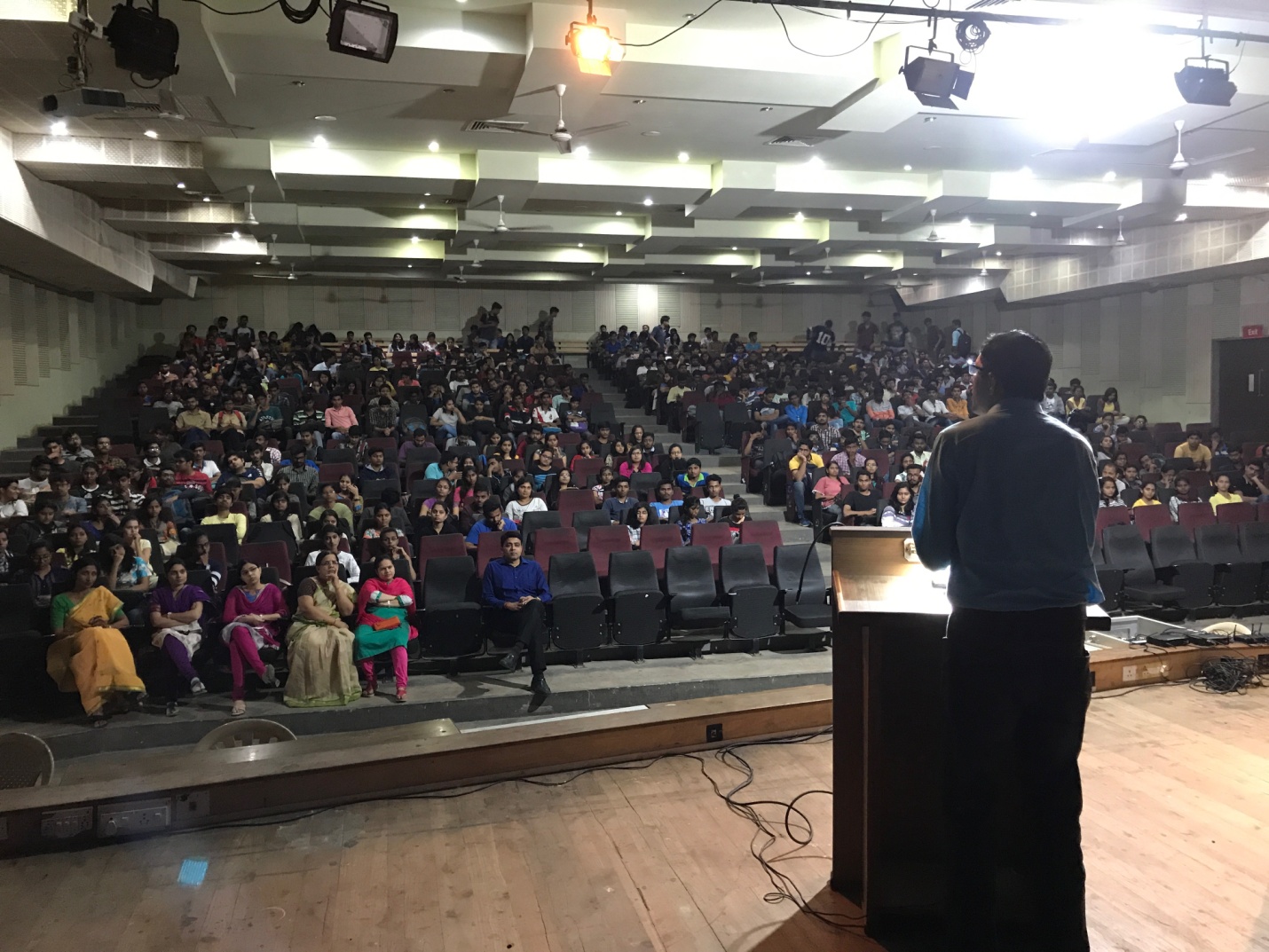 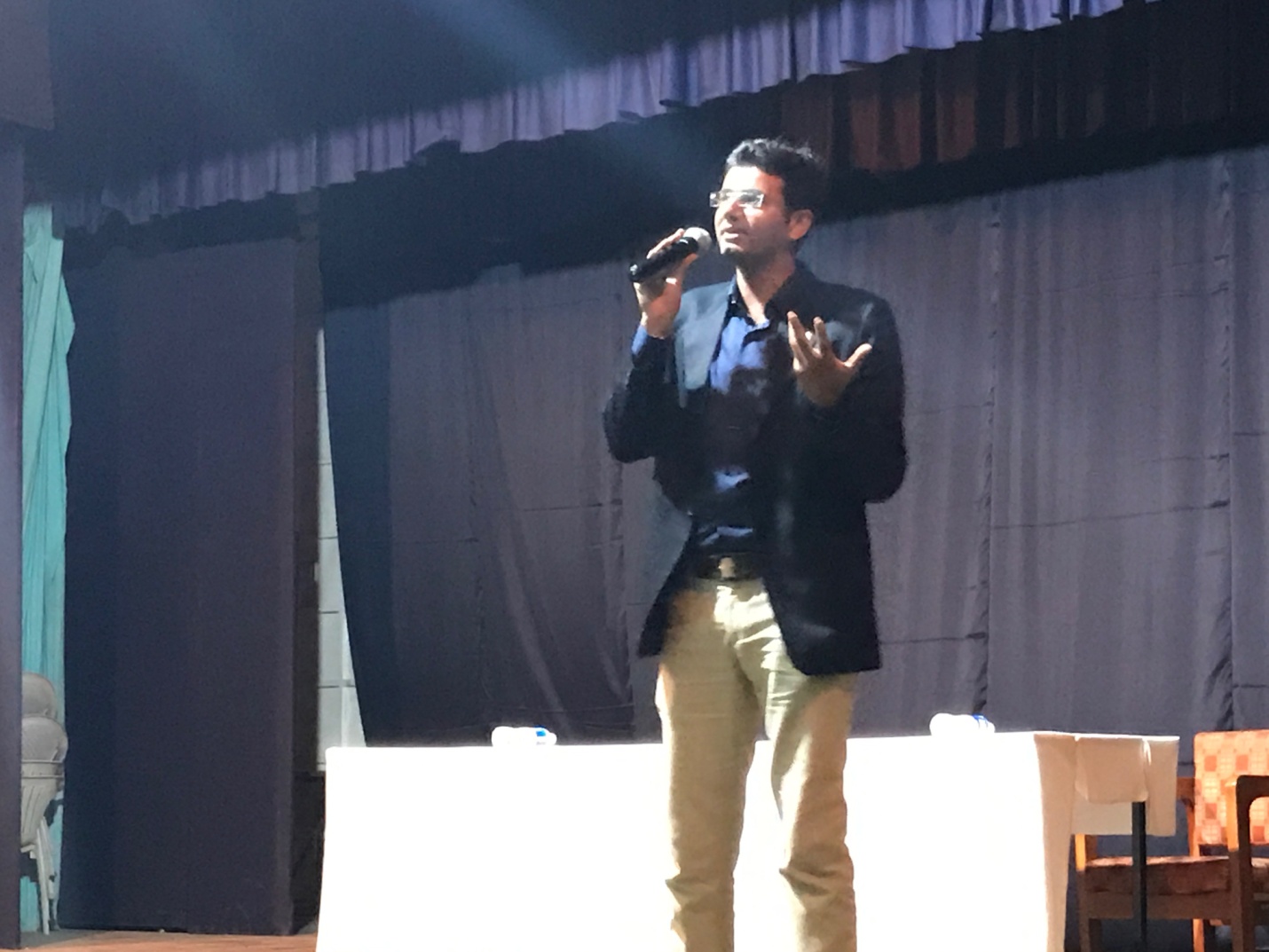 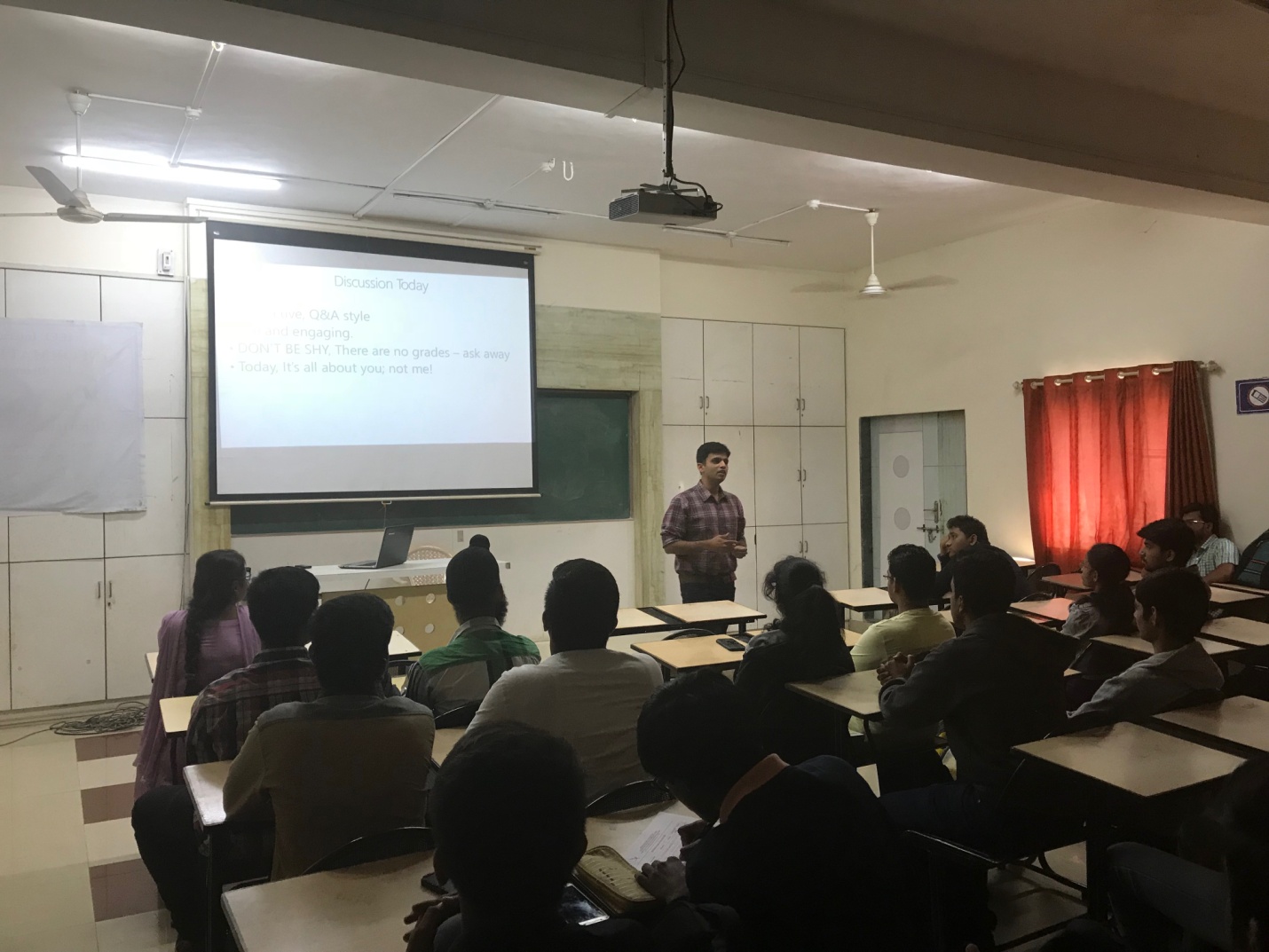 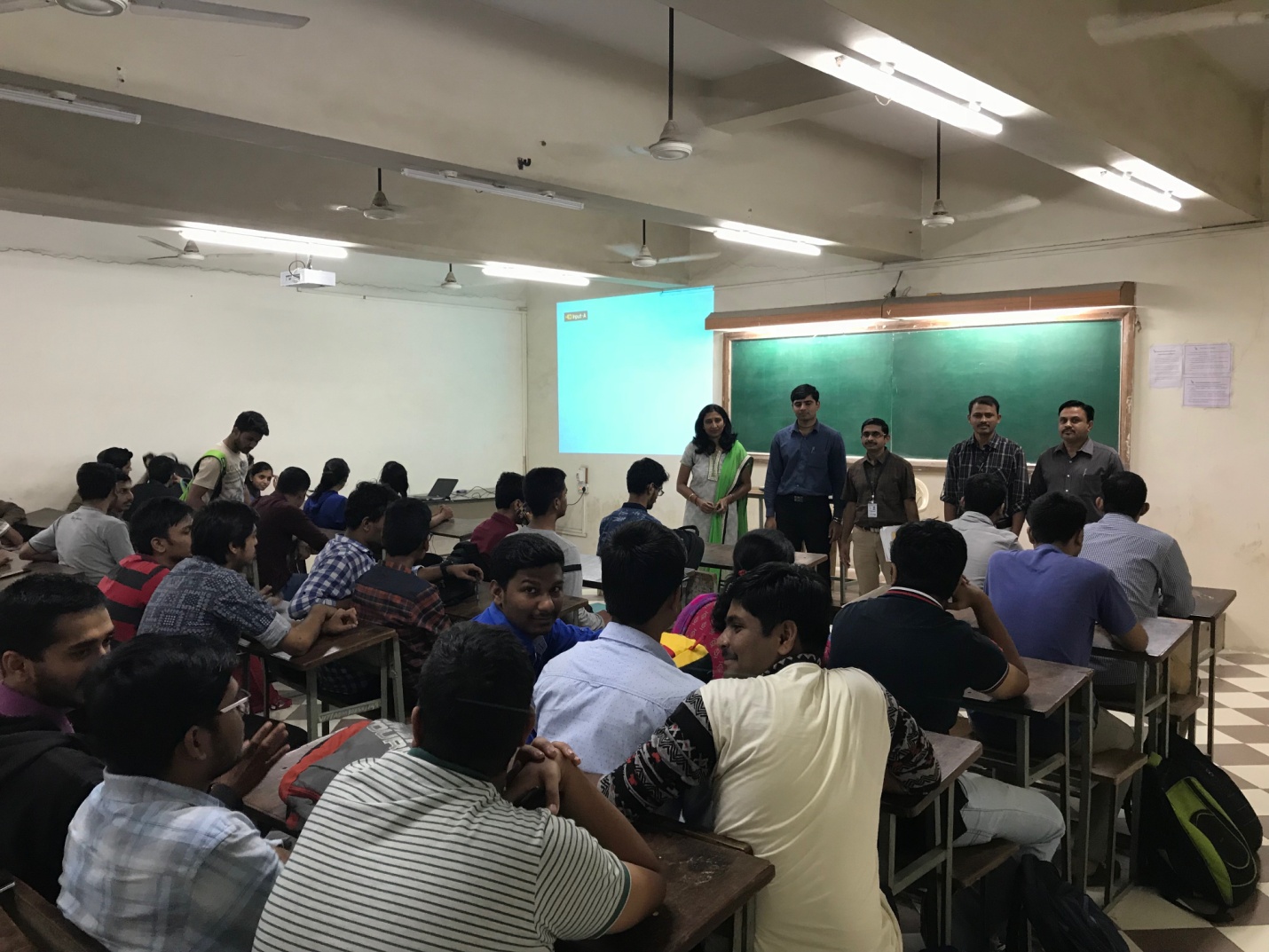             General Proficiencey/Soft skill Courses	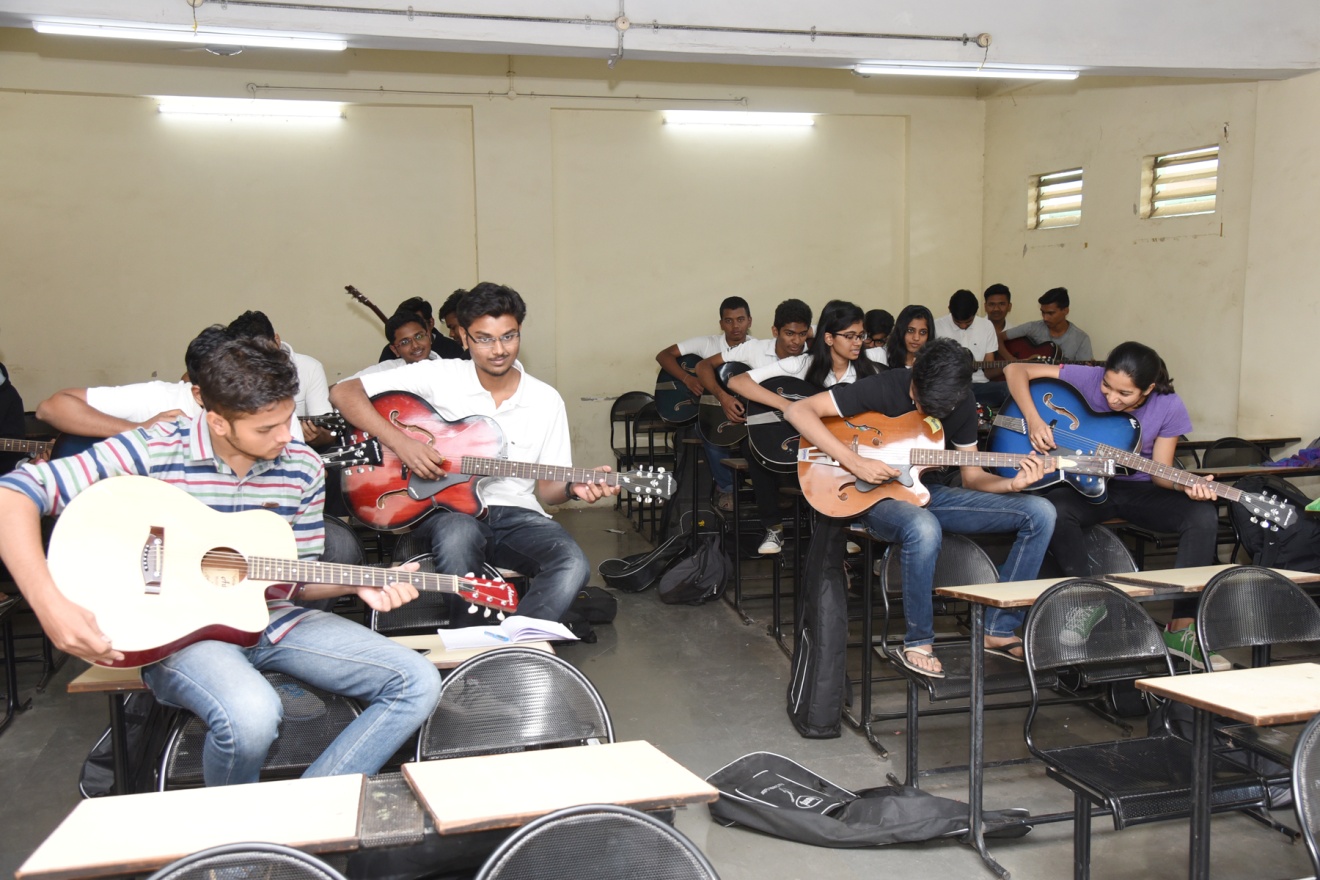 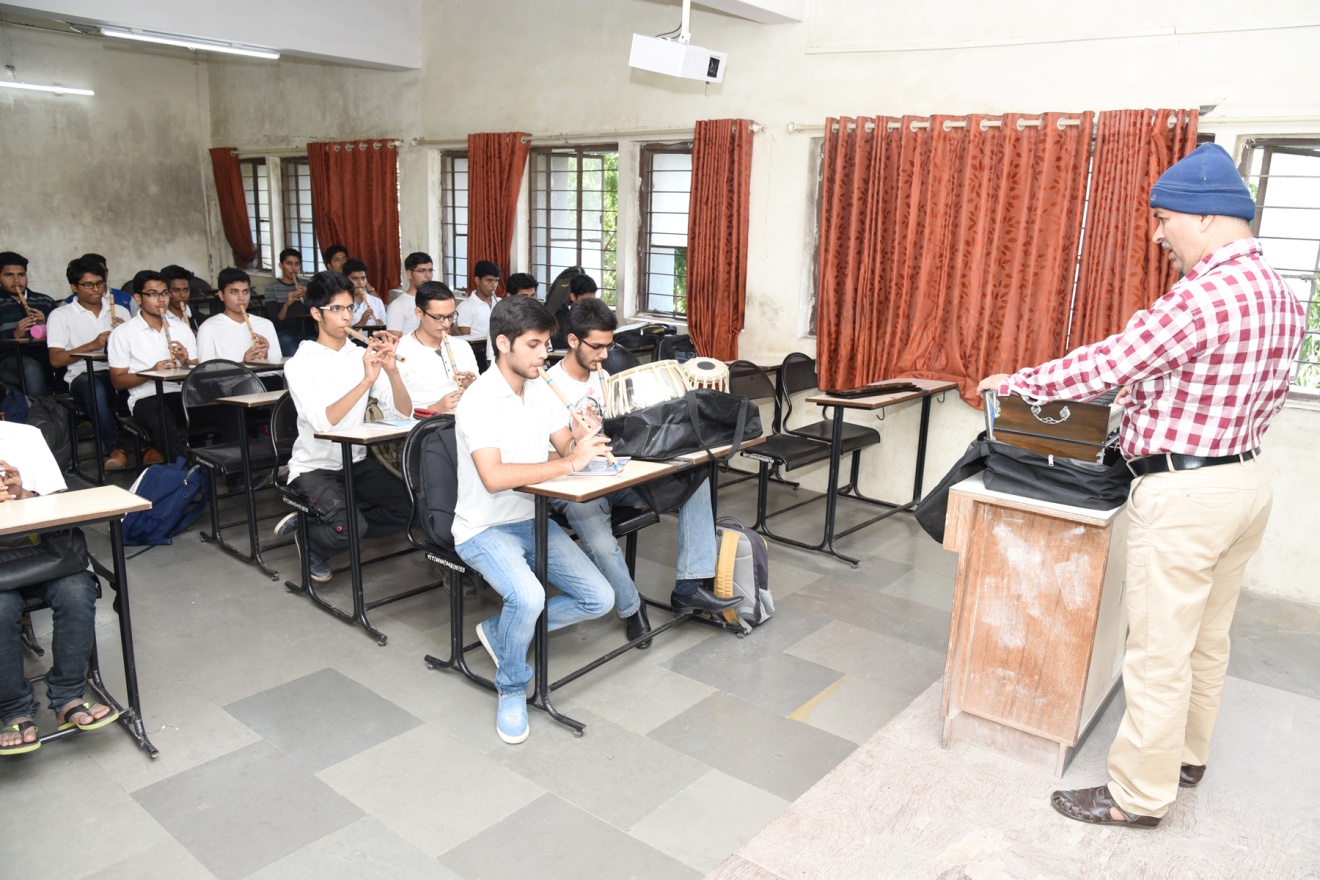 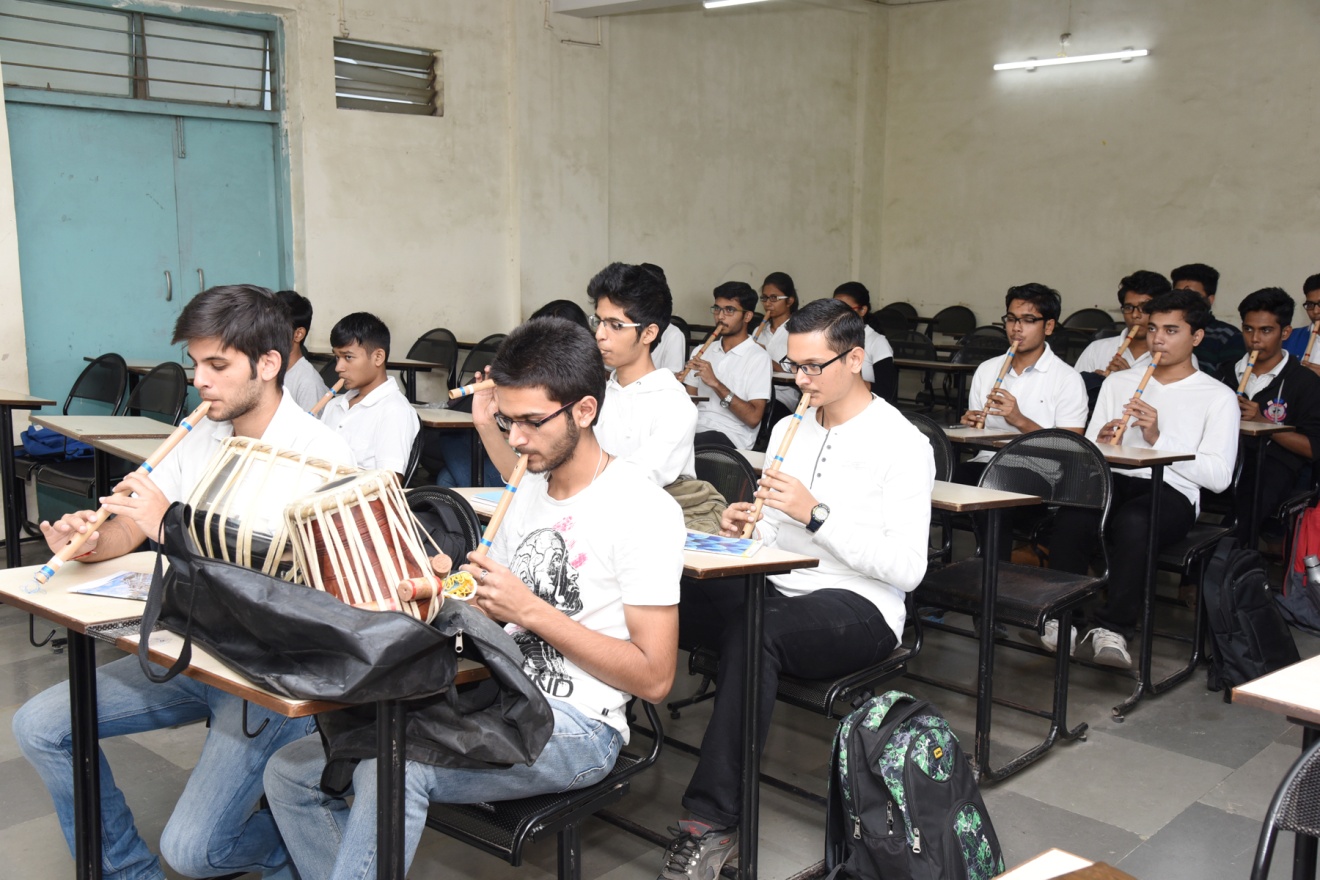 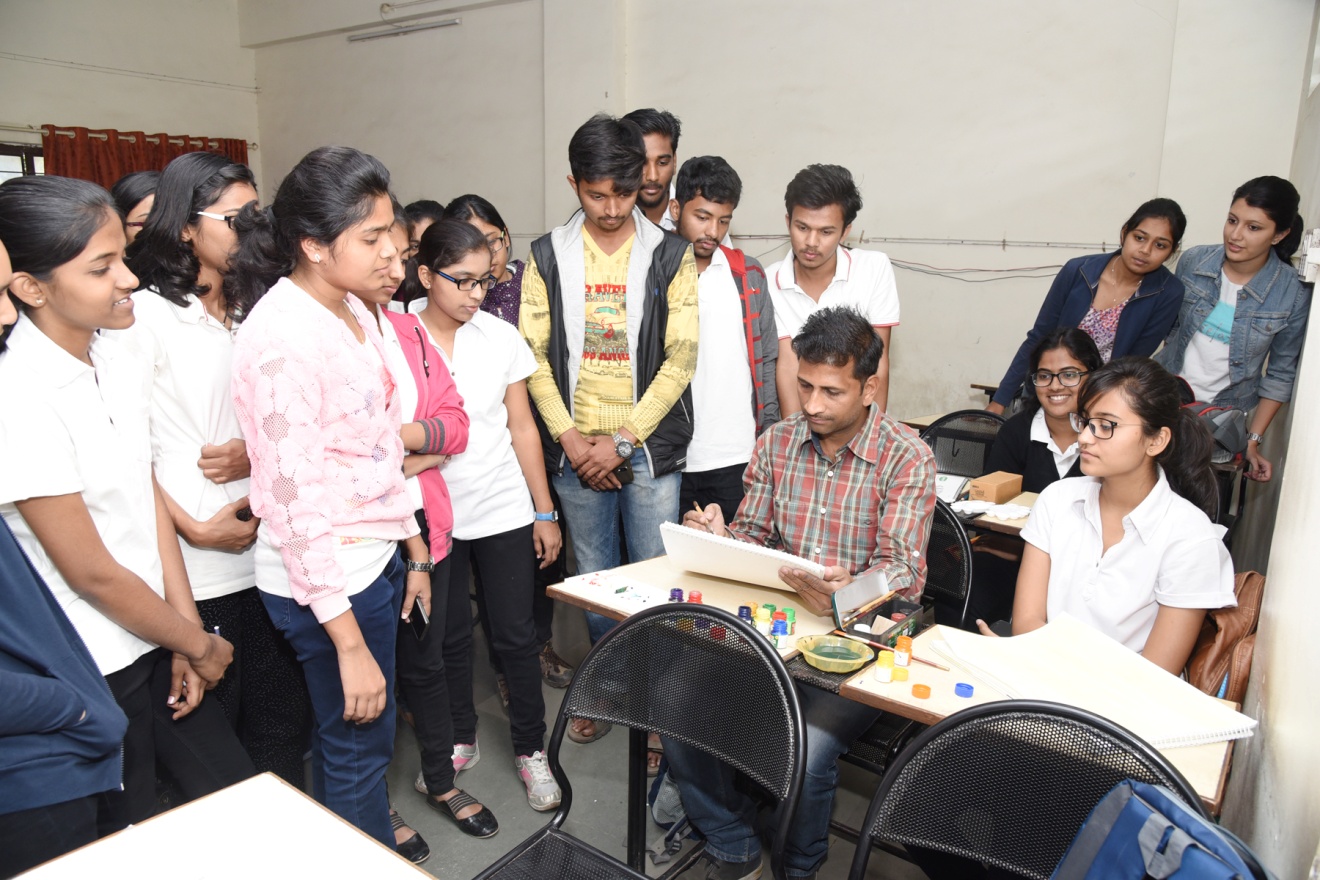 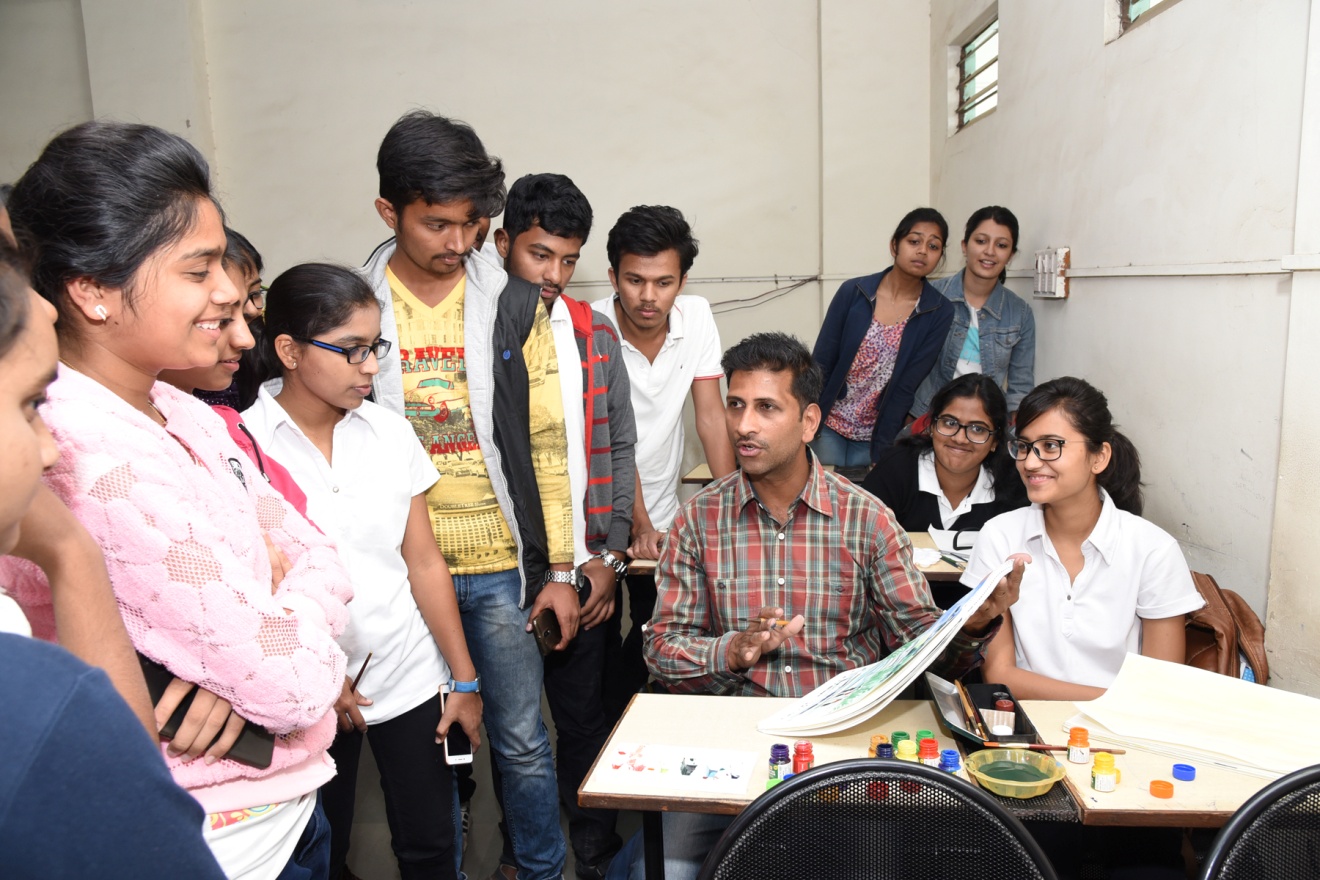 